CVC MissionTo serve the professional interests of chapter members by enhancing expertise through project management education and training, supporting PMI certifications, and promoting association with other project management professionals.To serve the professional interests of chapter members by enhancing expertise through project management education and training, supporting PMI certifications, and promoting association with other project management professionals.To serve the professional interests of chapter members by enhancing expertise through project management education and training, supporting PMI certifications, and promoting association with other project management professionals.To serve the professional interests of chapter members by enhancing expertise through project management education and training, supporting PMI certifications, and promoting association with other project management professionals.To serve the professional interests of chapter members by enhancing expertise through project management education and training, supporting PMI certifications, and promoting association with other project management professionals.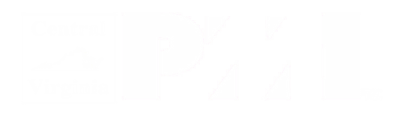 PMI Central Virginia Chapter - Board of Directors MeetingPMI Central Virginia Chapter - Board of Directors MeetingPMI Central Virginia Chapter - Board of Directors MeetingPMI Central Virginia Chapter - Board of Directors MeetingPMI Central Virginia Chapter - Board of Directors MeetingPMI Central Virginia Chapter - Board of Directors MeetingPMI Central Virginia Chapter - Board of Directors MeetingPMI Central Virginia Chapter - Board of Directors MeetingPMI Central Virginia Chapter - Board of Directors MeetingWednesday, February 7, 2018 6:00pmWednesday, February 7, 2018 6:00pmWednesday, February 7, 2018 6:00pmWednesday, February 7, 2018 6:00pmWednesday, February 7, 2018 6:00pmWednesday, February 7, 2018 6:00pmWednesday, February 7, 2018 6:00pmWednesday, February 7, 2018 6:00pmWednesday, February 7, 2018 6:00pmDial in: 641-715-3288Access code: 701563Dial in: 641-715-3288Access code: 701563Dial in: 641-715-3288Access code: 701563Dial in: 641-715-3288Access code: 701563Dial in: 641-715-3288Access code: 701563Attendees & Quorum StatusAttendees & Quorum StatusAttendees & Quorum StatusAttendees & Quorum StatusAttendees & Quorum StatusAttendees & Quorum StatusAttendees & Quorum StatusAttendees & Quorum StatusAttendees & Quorum StatusExecutive Board MembersExecutive Board MembersExecutive Board MembersExecutive Board MembersExecutive Board MembersExecutive Board MembersExecutive Board MembersExecutive Board MembersExecutive Board MembersPresidentPresidentKelly Evans, PMPPPExecutive VP Executive VP Kerrie Arkwell, PMPPVP CommunicationVP CommunicationPhil Doty, PMP, PgMP, RMPPPVP EducationVP EducationGail Gilstrap, PMPPVP OperationsVP OperationsRonald Younger, PMPVP FinanceVP FinanceCindy Parcell, PMP, PMI-ACPPDirectorsDirectorsDirectorsDirectorsDirectorsDirectorsDirectorsDirectorsDirectorsAdvertisingAdvertisingOutreachOutreachProf DevelopmentProf DevelopmentPartnershipsPartnershipsChris Mauck, PMPCharlottesvilleCharlottesvilleBrent Rodgers, PMPPMIEF CoordinatorPMIEF CoordinatorBrett Sheffield, PMPCorrespondenceCorrespondencePMO Practice GroupPMO Practice GroupRick Kaerwer, PMPDirector-at-LargeDirector-at-LargeRegistration OperationsRegistration OperationsLeslie DeBruyn, PMPEvent OperationsEvent OperationsDavid Maynard, PMPRichmondRichmondEvent PlanningEvent PlanningTeresa Younger, MATSecretarySecretarySuresh Raju, PMP, PgMP, RMP, ACPPFinancial OversightFinancial OversightNeil Halpert, CPA, PMP, CSMSponsorshipSponsorshipGOV Practice GroupGOV Practice GroupSam Henderson, PMPSymposiumSymposiumGail Gilstrap, PMPMarketingMarketingTechnologyTechnologyEd Foster, PMPMembershipMembershipJason Plotkin, PMPToastmastersToastmastersSteve Williams, PMPMilitary LiaisonMilitary LiaisonVolunteerismVolunteerismWebmasterWebmasterPaul Gilbo, PMPAlso PresentAlso PresentAlso PresentAlso PresentAlso PresentAlso PresentAlso PresentAlso PresentAlso Present		A= Attended; P= On-Phone		A= Attended; P= On-Phone		A= Attended; P= On-Phone		A= Attended; P= On-Phone		A= Attended; P= On-Phone		A= Attended; P= On-Phone		A= Attended; P= On-Phone		A= Attended; P= On-Phone		A= Attended; P= On-PhoneAgendaAgendaAgendaAgendaAgenda ItemPersonDiscussion/MotionOpen Meeting – Cindy/PhilOpen Meeting – Cindy/PhilOpen Meeting – Cindy/PhilOpen Meeting – Cindy/PhilReview & Approve AgendaKellyCindy/PhilReview & Approve Prior BoD Meeting MinutesKellyKelly/CindyStrategic ItemsStrategic ItemsStrategic ItemsStrategic ItemsJanuary Registration ListGail- Dir. Registrations has not sent the list for submitting PDUs yet.AI: Gail will follow up with Leslie.Website out-of-date in multiple areasGail- The Proteon upgrade has any impacts? – We are way behind on many areas.- Does the upgrade cover the email issue as well?AI: Kelly will follow up with Ron.AI: Phil will follow up with Shannon from Proteon.AI: Gail will check with September if she can help with Event updates, Newsletter, etc.2018 SymposiumGail- Day 1: Workshop format- Day 2: Symposium format- Agreement from Cultural Arts Center has been received.- Keynote is confirmed.Military Liaison - PMP CoachingKerrie- Working on PMP Coaching.February MeetingKelly- We will update the slide decks as usual.- Long room is available beside the bar.Transition/Strategy MeetingKerrie- Need to have a Strategy Meeting.AI: Kerrie will schedule a Strategy Meeting.Area ItemsArea ItemsArea ItemsArea ItemsFinanceCindy- 2018 Budget has been approved and uploaded to QuickBooks – Everything looks fine as of now.CommunicationsPhilEducationGailOperationsRonExecutive VPKerriePresidentKellyNew Action ItemsSureshOld Action ItemsSureshAdjournmentKellyPhil/Cindy.Current Action ItemsCurrent Action ItemsCurrent Action ItemsAction ItemResponsibleDue DateFollow up with Leslie on January Registration ListGail3/7Follow up with Ron regarding Website updatesKelly3/7Follow up with Shannon from Proteon regarding Website updatesPhil3/7Check with September if she can help with Event updates, Newsletter, etc.Gail3/7Schedule a Strategy MeetingKerrie3/7Older Action ItemsOlder Action ItemsOlder Action ItemsAction ItemResponsibleDue DateAdd personal email of the Full Board Members to the group email after getting permissionRon2/1Research & resolve the discrepancies in PM Symposium payments by some of the participantsRon2/1Registration for VRD and manning the tableKerrieDoneUpdate the VP-Education 2018 Plans and send it outGailDoneCheck about Squirrels event for MayGail2/14Follow-up with Kerrie on the 2018 BudgetCindyDoneFLiPM date needs to be included in the scheduleGail3/7Send out the NDA to the FullBoardKellyDoneDecisionsQuestions / IssuesQuestions / IssuesQuestion / IssueApproach / ResolutionMonthly Checklist (complete before Board meeting)Monthly Checklist (complete before Board meeting)Monthly Checklist (complete before Board meeting)Monthly Checklist (complete before Board meeting)Monthly Checklist (complete before Board meeting)EventTimeActivityVice PresidentStatusCharlottesvilleLast MonthInvoiceRon, CindyThis MonthProgram set-upSharon, Ronemail ScheduledRonNext MonthProgram set-upSharon, RonRichmondLast MonthInvoiceRon, CindySurveySharonThis MonthProgram set-upSharon, Ronemail ScheduledRonNext MonthProgram set-upSharon, RonToastmastersThis MonthMeetings set-upRonThis MonthEmail scheduledRonNext MonthMeetings set-upRonShare Registration ListsLast MonthSend for Survey (Sharon)Send for PDU (Suresh)RonVolunteer ListLast MonthAdd Volunteers to WebsiteRonPDUsLast MonthPDUs reported to PMIRonAnnouncement SlidesThis MonthUpdatedKellyNewsletterLast MonthNewsletter sentBobThis MonthNewsletterBobPresident’s LetterThis MonthLetter preparedKellyBoard MinutesLast MonthLast month’s minutes postedRonNew Volunteers (complete before Board meeting)New Volunteers (complete before Board meeting)New Volunteers (complete before Board meeting)Vice PresidentCommitteeNew Volunteer NamesVolunteer Recruitment (complete before Board meeting)Volunteer Recruitment (complete before Board meeting)Volunteer Recruitment (complete before Board meeting)Volunteer Recruitment (complete before Board meeting)Vice PresidentCommitteeVolunteer RoleVRMS ID